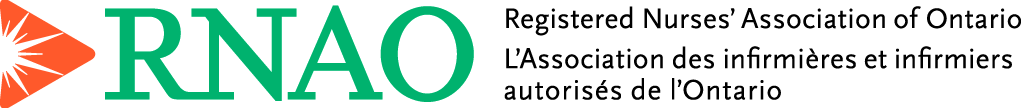 Gap Analysis:Developing and Sustaining Nursing Leadership, Second Edition, July 2013Work Sheet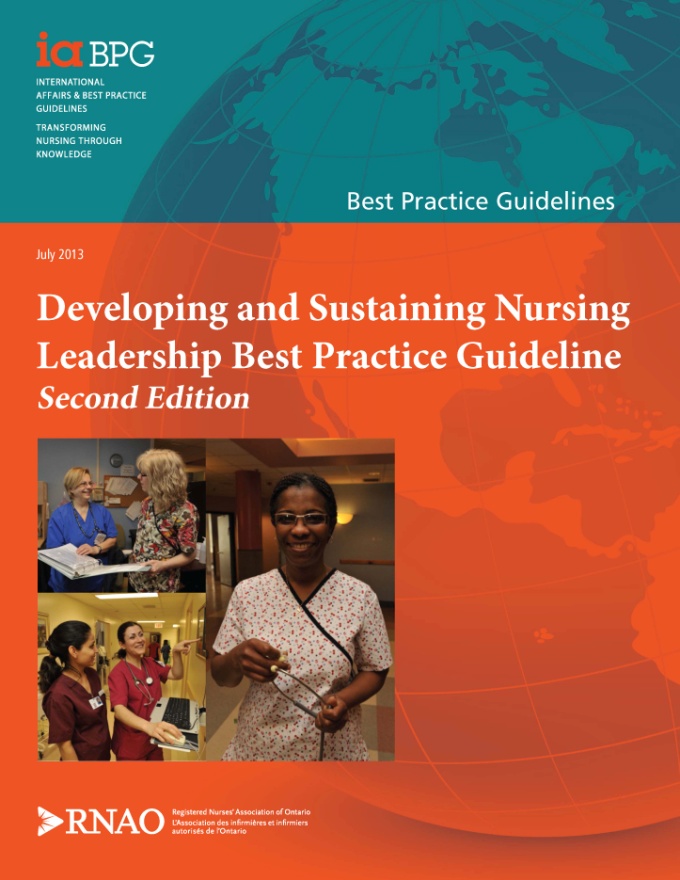 This guideline can be downloaded for free at:http://rnao.ca/bpg/guidelines/developing-and-sustaining-nursing-leadership The RNAO Leading Change Toolkit 3rd Editionhttps://rnao.ca/leading-change-toolkitWhat is a Gap Analysis?A process comparing your organization’s current practice with evidence-based best practice recommendations to determine:Existing practices and processes that are currently implemented and supported by best practices. This information is useful to reinforce practice strengths.Recommendations that are currently partially implemented in practice. These would be good first targets for change efforts.Recommendations that are not currently being met. Recommendations that are not applicable to your practice setting.Uses of a Gap AnalysisContributes to annual evaluation by allowing you to compare practice from year to year and choose which areas to focus on changing within the year.Focuses on needed practice change which prevents a total overhaul of practice and builds on established practices and processes. Informs next steps such as development of infrastructure to support implementation, stakeholder engagement, identification of barriers and facilitators, resource requirements, selection of implementation strategies and evaluation approaches.Leads to sustained practice change by informing plans related to process, staff and organization and reinforces current evidence based practices.Conducting a Gap AnalysisEngage the team, and internal and external stakeholders as needed in gathering information for the gap analysis.  Collect information on:Current practice – is it known and is it consistent? (met, unmet, partially met)Partially met recommendations may only be implemented in some parts of the home, or you may feel it is only half done. Are there some recommendations that must be implemented before others? Can any recommendations be implemented quickly? These are easy wins and build confidence in the change.Are there recommendations based on higher levels of evidence than others? Are there any barriers to implementation? These may include staffing, skill mix, budget, workload issues, etc.What are the time frames in relation to specific actions and people or departments who can support the change effort? Are there links with other practices and programs in the LTC home?Are there existing resources and education that your LTC home can access?Are there any must-do recommendations that are crucial to resident and staff safety?Next StepsCelebrate the recommendations you are meeting. Prioritize the areas you want to work on. Start with practice changes that can be made easily or are crucial to resident and staff safety. Start by reinforcing success and focusing on quick wins.These priority areas become the foundation for planning your program or implementing practice change. For more information on taking your gap analysis to the next level see the Leading Change Toolkit™ | RNAO.caDate Completed:Date Completed:Team Members participating in the Gap Analysis:Team Members participating in the Gap Analysis:Team Members participating in the Gap Analysis:Team Members participating in the Gap Analysis:Team Members participating in the Gap Analysis:RNAO Healthy Work Environment Best Practice Guideline RecommendationsMetPartially MetUnmetNotes(Examples of what to include: is this a priority to our home, information on current practice, possible overlap with other programs or partners)Leadership RecommendationsLeadership RecommendationsLeadership RecommendationsLeadership RecommendationsLeadership Recommendations1.  Nurse leaders use transformational leadership practices to create and sustain healthy work environments.1.1 Nurse leaders build relationships and trust.1.2 Nurse leaders create or contribute to an empowering work environment.1.3 Nurse leaders create or contribute to an environment that supports knowledge integration.1.4 Nurse leaders lead, support and sustain change.1.5 Nurse leaders balance the complexities of the system, identifying and managing competing values and priorities.Personal RecommendationsPersonal RecommendationsPersonal RecommendationsPersonal RecommendationsPersonal Recommendations2.   Nurse leaders continually develop their personal resources for effective leadership.2.1 Nurse leaders exhibit a strong professional nursing identity.2.2 Nurse leaders reflect on and take responsibility for the growth and development of their own leadership expertise.2.3 Nurse leaders act as coaches and mentors to develop leadership expertise in others and further develop their own professional skills.2.4 Nurse leaders cultivate professional and personal social supports.Education RecommendationsEducation RecommendationsEducation RecommendationsEducation RecommendationsEducation Recommendations3.   Educational programs provide formal and point-of-care opportunities for leadership development for nurses.3.1 Nursing leadership programs incorporate evidence-informed models and theories.3.2 Nursing leadership programs offered through undergraduate, graduate and continuing education include formal and point-of-care opportunities for leadership.Organization And Policy RecommendationsOrganization And Policy RecommendationsOrganization And Policy RecommendationsOrganization And Policy RecommendationsOrganization And Policy Recommendations4.   Health-service organizations provide supports for effective nursing leadership.4.1 Health-service organizations demonstrate respect for nurses as professionals and their contribution to care.4.2 Health-service organizations respect nurses as individuals.4.3 Health-service organizations plan and provide opportunities for growth, advancement and leadership development, not only for nurses in formal leadership positions but also for nurses at the point-of-care.4.4 Health-service organizations support empowerment, enabling nurses to be responsible and accountable for their professional practice.4.5 Health-service organizations provide timely access to information, decision-support systems and the resources necessary for care.4.6 Health-service organizations promote and support teams, collaborations and partnerships.4.7 Health-service organizations support leaders to assist and facilitate change.4.8 Health-service organizations give managers spans of control that enable effective nursing leadership.4.9 Health-service organizations invest in training and succession planning to develop future leaders.Structural RecommendationsStructural RecommendationsStructural RecommendationsStructural RecommendationsStructural Recommendations5.   Governments develop policies and provide resources that support effective leadership.5.1 Governments in all provinces and territories establish a senior nurse leader as a policy advisor.5.2 Governments in all provinces and territories provide links among these nurse leaders.5.3 Governments in all provinces and territories establish a nursing advisory council.5.4 Governments in all provinces and territories establish, fund and maintain programs for nursing leadership development.5.5 Governments in all provinces and territories establish, fund and maintain programs of nursing leadership research.6.0 Researchers partner with governments and educational and health-service organizations to conduct nursing leadership research.6.1 Researchers study the impact of nursing leadership on nurses, patients/clients, organizations and systems.6.2 Researchers develop, implement and evaluate a leadership intervention based on the Conceptual Model for Developing and Sustaining Nursing Leadership.6.3 Researchers conduct research on health human resources planning for nursing leadership roles.6.4 Researchers conduct research on nursing leadership education and development.7.0 Health-service and educational accreditation bodies incorporate into their standards this guideline’s organizational support recommendations for formal and informal leaders.